Smlouva o dílo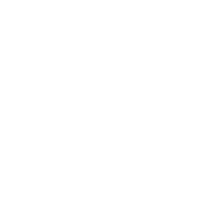 uzavřená podle § 2586 a následujících zákona č. 89/2012 Sb. občanský zákoníkČlánek ISmluvní stranyObjednatel:	Základní škola Dr Edvarda Beneše Mladá Boleslav , Laurinova 905, příspěvková organizace	             se sídlem: Laurinova 905, 29301 Mladá BoleslavIČO: 62451511zastoupený: Mgr. Brigitou Šulcovou, ředitelkou školy			tel.: +420 326324075                    		e-mail: brigita.sulcova@zsbenese.cz                                	(dále jen „objednatel“)		Zhotovitel:		Špaček Petr, Podlahářství			se sídlem: Dalovice 59, 293 01 Mladá BoleslavIČO: 66070848DIČ: CZ7301210939č. ú.: 51-6930290267/0100zastoupený panem Petrem Špačkem                                  tel.: +420 605431351(dále jen „zhotovitel“)  Článek IIPředmět smlouvyNa základě této smlouvy se zhotovitel zavazuje dodat objednateli zakázku za podmínek dohodnutých v dalších ustanoveních smlouvy. Objednatel se zavazuje zakázku bez vad předanou převzít a zaplatit za ně zhotoviteli kupní cenu, specifikovanou v čl. IV smlouvy, na základě dohodnutých platebních podmínek.Předmětem smlouvy je oprava lina s použitím materiálů jiných než původních v učebně číslo M 62 Základní školy Dr. Edvarda Beneše Mladá Boleslav v souladu s požadavky objednatele. Podrobná specifikace předmětu smlouvy je obsažena v Zadávací dokumentaci. Zhotovitel se zavazuje provést dílo ve smluvené jakosti termínech a ceně. Zhotovitel se zavazuje uchovávat veškeré originály účetních dokladů a originály dalších dokumentů souvisejících s výběrovým řízením, dle zákona č. 563/1991 Sb., o účetnictví, ve znění pozdějších předpisů. Zhotovitel se zavazuje dodržovat při plnění předmětu smlouvy opatření bezpečnosti, požární ochrany a ochrany zdraví při práci.Zhotovitel se zavazuje splnit předmět smlouvy prostřednictvím osob s potřebnou kvalifikací a odborností.Článek IIIProvedení zakázky – termín plněníZhotovitel se zavazuje provést zakázku nejpozději do 23. 8. 2019. Objednatel je oprávněn odmítnout převzetí zakázky, pokud se na něm budou vyskytovat v okamžiku předání vady. Článek IVCena za zhotovení zakázky a platební podmínkyCelková cena zakázky bez DPH je 73.417,- Kč, celková výše DPH je 15.418,- Kč a celková cena za zakázku s DPH je 88.835,- Kč (slovy: osmdesát osm tisíc osm set třicet pět korun českých). Podrobná specifikace ceny za zakázku je obsažena v Zadávací dokumentaci. Cena za zakázku zahrnuje veškeré náklady a poplatky potřebné k řádnému splnění předmětu smlouvy.Zhotovitel má právo vystavit objednateli daňový doklad (fakturu) až po řádném předání zakázky a po jeho převzetí. Faktura musí mít všechny náležitosti daňového dokladu dle § 28 zákona č. 235/2004 Sb., o dani z přidané hodnoty, ve znění pozdějších předpisů, a § 13a obchodního zákoníku. V případě, že faktura nebude obsahovat předepsané náležitosti, je objednatel oprávněn ji zaslat ve lhůtě splatnosti zpět zhotoviteli k doplnění či opravě, aniž se dostane do prodlení se splatností. Lhůta splatnosti počíná běžet znovu od opětovného doručení náležitě doplněné či opravené faktury.Faktura bude splatná do 10 dnů ode dne jejího doručení kupujícímu. Za den úhrady se považuje den, kdy byla fakturovaná částka odepsána z účtu kupujícího.Objednatel se zavazuje provést úhradu kupní ceny bezhotovostním převodem na účet zhotovitele. Číslo bankovního účtu bude uvedeno na faktuře. Článek VZáruční podmínkyZhotovitel odpovídá za vady zjevné, skryté i právní, které má zakázka v době jeho předání objednateli a dále za ty vady, které se na zakázce vyskytnou v záruční době.Zhotovitel se zavazuje, že předaná zakázka bude prostá jakýchkoli vad a bude mít vlastnosti dle této smlouvy, obecně závazných právních předpisů a norem a vlastnosti v  první jakosti kvality provedení.Zhotovitel poskytuje na zakázku záruku v délce nejméně 24 měsíců.Záruční doba počíná běžet od dne následujícího po dni převzetí zakázky objednatelem. Objednatel je oprávněn reklamovat zakázku v záruční době u zhotovitele, a to písemnou formou. V reklamaci musí být popsána vada a požadavek na způsob odstranění, včetně návrhu termínu pro odstranění vady zhotovitelem. Náklady spojené s dopravou a opravou zakázky nese zhotovitel v plné výši. Zhotovitel nastoupí k odstranění reklamovaných vad u objednatele dle dohody.Článek VISankční ustanoveníPro případ porušení uvedených smluvních povinností dohodly smluvní strany, ve smyslu ustanovení §  násl. obchodního zákoníku, níže uvedené smluvní pokuty, jejichž sjednáním není dotčen nárok objednatele na náhradu škody způsobenou porušením povinnosti, zajištěnou smluvní pokutou. Pohledávka objednatele na zaplacení smluvní pokuty může být započítána s pohledávkou zhotovitele na zaplacení ceny za zakázkuObjednatel má právo požadovat na zhotoviteli při nedodržení termínu předání zakázky dle čl. III odst. 2 smlouvy smluvní pokutu ve výši 0,01 % z ceny za zakázku, s jejímž provedením je zhotovitel v prodlení, a to za každý započatý den prodlení. Při nedodržení stanoveného termínu předání zboží je objednatel oprávněn také od smlouvy odstoupit. Zhotovitel má právo požadovat na objednateli při nedodržení termínu splatnosti faktury zákonný úrok z prodlení.Článek VIIZávěrečná ustanoveníTuto smlouvu lze měnit pouze oboustranně odsouhlasenými, písemnými a průběžně číslovanými dodatky, podepsanými oprávněnými zástupci obou smluvních stran.Případné spory vzniklé z této smlouvy budou řešeny podle platné právní úpravy věcně a místně příslušnými soudy České republiky.Smluvní strany se dohodly, že právní vztahy založené touto smlouvou se budou řídit příslušnými ustanoveními obchodního zákoníku. Smluvní strany prohlašují, že předem souhlasí, v souladu se zněním zákona č.106/1999 Sb., o svobodném přístupu k informacím, ve znění pozdějších předpisů, s možným zpřístupněním, či zveřejněním celé této smlouvy v jejím plném znění, jakož i všech úkonů a okolností s touto smlouvou souvisejících, ke kterému může kdykoli v budoucnu dojít. Pokud kterékoli ustanovení této smlouvy nebo jeho část bude neplatné či nevynutitelné, nebo se stane neplatným či nevynutitelným, nebo bude shledáno neplatným či nevynutitelným soudem či jiným příslušným orgánem, pak tato neplatnost či nevynutitelnost nebude mít vliv na platnost či vynutitelnost ostatních ustanovení smlouvy nebo jejich částí.Smluvní strany se dohodly, že v případě zániku právního vztahu založeného touto smlouvou zůstávají v platnosti a účinnosti i nadále ustanovení, z jejichž povahy vyplývá, že mají zůstat nedotčena zánikem právního vztahu založeného touto smlouvou.Tato smlouva nabývá platnosti a účinnosti v den jejího podpisu oběma smluvními stranami. Smluvní strany konstatují, že tato smlouva byla vyhotovena ve 2 stejnopisech, z nichž objednatel obdrží 1 vyhotovení a zhotovitel 1 vyhotovení. Každý stejnopis má právní sílu originálu.Obě smluvní strany potvrzují autentičnost této smlouvy a prohlašují, že si smlouvu přečetly, s jejím obsahem souhlasí, že smlouva byla sepsána na základě pravdivých údajů, z jejich pravé a svobodné vůle a bez jednostranně nevýhodných podmínek, což stvrzují svým podpisem, resp. podpisem svého oprávněného zástupce.V Mladé Boleslavi dne:  6. 8. 2019                             	V Mladé Boleslavi dne: 6. 8. 2019……………………………………………………                           ………………………………………………….             za objednatele 				               za zhotoviteleMgr. Brigita Šulcová, ředitelka školy       		                Špaček Petr